SWiCH™ Система Дермального омоложенияЗапатентованная авторская программа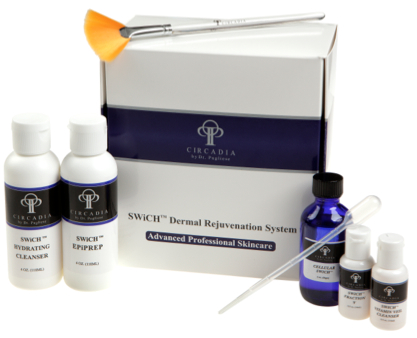 На уровне митохондрий клетки - активизирует Цикл Кребса, повышая выработку АТФ (клеточной энергии). SWiCH™ - внесезонная процедура, выполняется один раз в месяц, эффективность превосходит срединные пилинги.Набор продукции на 30 -40 процедур.Показания:Возрастные изменения (40+)Фотостарение"Уставшая кожа"Программа перед выходом в свет.Альтернатива химическим пилингам- результат на фоне полной атравматичности!